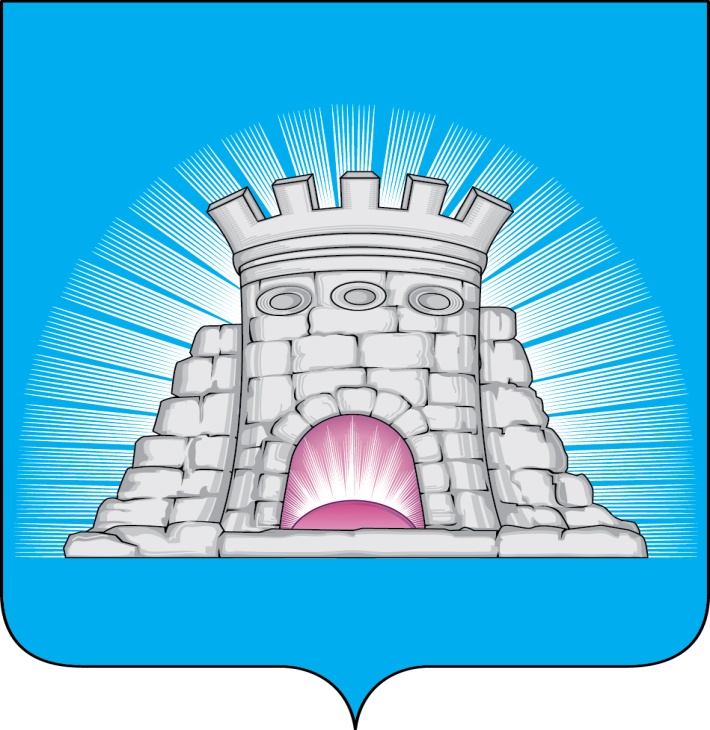 РАСПОРЯЖЕНИЕ                                                    10.10.2023        №    284г.Зарайск                         О мерах, обеспечивающих ввод информации в                           автоматизированную информационно-аналитическую                          систему «Мониторинг социально- экономического                          развития Московской области с использованием                          типового регионального сегмента ГАС «Управление»                          подсистемы «Прогнозирование социально-экономического                          развития Московской области», «Формирование                          муниципальных программ Московской области»    С целью обеспечения ввода информации в автоматизированную информационно-аналитическую систему «Мониторинг социально-экономического развития Московской области» с использованием типового регионального сегмента ГАС «Управление» (далее – ГАСУ МО) и передачи данных в систему ГАС «Управление»:Назначить лиц, ответственных за ввод информации в ГАСУ МО в подсистему «Прогнозирование социально-экономического развития Московской области», «Формирование муниципальных программ Московской области»:    2.Назначить лиц, ответственных за ввод информации в ГАСУ МО в подсистему «Формирование муниципальных программ Московской области»:       3.Признать утратившим силу распоряжение главы городского округа Зарайск от 10.08.2023 № 228 «О мерах, обеспечивающих ввод информации в автоматизированную информационно-аналитическую систему «Мониторинг социально-экономического развития Московской области с использованием типового регионального сегмента ГАС «Управление» подсистемы «Прогнозирования социально-экономического развития Московской области», «Формирование муниципальных программ Московской области».       4. Настоящее распоряжение вступает в силу с момента подписания.Глава городского округа  Зарайск В.А. ПетрущенкоВерно:Начальник службы делопроизводства Л.Б. Ивлева10.10.2023Разослано: в дело, Мешкову А.Н., Гулькиной Р.Д., Шолохову А.В., Простоквашину А.А., Москалеву С.В., ФУ, ОЭ и И, ОА и Г, ОБ и ООС, ОЖКХ, отдел по ГО ЧС и АТД, ОКСДХ и Т, ОПР и СУ, отдел с/х, служба ИКТ, ЦБУ ГОЗ, КУИ, УО, ЦПТ, комитет по КФКСР с Д и М, архивный отдел, КСП, СВ со СМИ, юридический                                                         отдел, прокуратуру.Кириллова В.В. 8 (49666)2-57-20                                                                                                                           005724№ п/пФ.И.О.ПодразделениеДолжностьКонтакты (телефон, электронная почта)1.Соколова Анна ВладимировнаОтдел экономики и инвестиций  Начальник отдела  8(49666) 2-63-23, zareko@bk.ru2.Кириллова Виктория ВасильевнаОтдел экономики и инвестиций  Старший эксперт8(49666) 2-57-20, zareko@bk.ru№ п/пФ.И.О.ПодразделениеДолжностьКонтакты(телефон, электронная почта )Завгородний Кирилл КонстантиновичОтдел архитектуры и градостроительстваНачальник отдела8(49666) 2-54- 38, a25438@mail.ruПавлова Ирина АлеексеевнаОтдел архитектуры и градостроительстваГлавный специалист8(49666) 2-54- 38, a25438@mail.ruМаксимова Надежда СергеевнаКомитет по культуре, физической культуре, спорту, работе с детьми и молодёжью администрации городского округа Зарайск Московской областиЗаместитель председателя комитета8(49666) 2-51-81,  zrsk_kkfksrdm@mosreg.ruМалашич Татьяна СергеевнаКомитет по культуре, физической культуре, спорту, работе с детьми и молодёжью администрации городского округа Зарайск Московской областиСтарший эксперт8(49666) 2-51-81,  zrsk_kkfksrdm@mosreg.ruВикторова Мария АндреевнаКомитет по культуре, физической культуре, спорту, работе с детьми и молодёжью администрации городского округа Зарайск Московской областиСтарший эксперт8(49666) 2-51-81,  zrsk_kkfksrdm@mosreg.ruБелкин Алексей ПетровичКомитет по культуре, физической культуре, спорту, работе с детьми и молодёжью администрации городского округа Зарайск Московской областиСтарший эксперт8(49666) 2-51-81,  zrsk_kkfksrdm@mosreg.ruКухтина Татьяна ВитальевнаКомитет по культуре, физической культуре, спорту, работе с детьми и молодёжью администрации городского округа Зарайск Московской областиСтарший эксперт8(49666) 2-51-81,  zrsk_kkfksrdm@mosreg.ruЗайцева Наталья ВладимировнаМКУ «Централизованная бухгалтерия учреждений городского округа Зарайск»Заместитель директора8(49666) 2-45-44,nataliz.2019@mail.ruПеревезенцева Ирина ВячеславовнаОтдел благоустройства и охраны окружающей средыЭксперт отдела8(49666) 2-60-13,  otdgkh-raion@bk.ruБондарева Татьяна ГеоргиевнаОтдел благоустройства и охраны окружающей средыСтарший эксперт отдела8(49666) 2-46-51, tbond20@mail.ruМирохина Татьяна АлександровнаОтдел ЖКХЭксперт отдела 8(49666) 2-44-64, esektor59@mail.ruГребенников Владимир ВладимировичОтдел по гражданской обороне, предупреждению и ликвидации чрезвычайных ситуаций и антитеррористической деятельности Начальник  отдела8(49666) 2-55-37, zargochs@mail.ruМинаева Елена ИгоревнаОтдел капитального строительства,  дорожного хозяйства и транспортаСтарший инспектор 8(49666) 2-54-38, ena.min.adm@gmail.comМурадян Кристина ЮрьевнаОтдел капитального строительства,  дорожного хозяйства и транспортаСтарший инспектор8(49666) 2-54-38, rf140600@mail.ruКаширкин Сергей Александрович Отдел потребительского рынка и сферы услугНачальник отдела8(49666) 2-57-35, adm25735@yandex.ruШерманова Ольга ЮрьевнаОтдел сельского хозяйства Начальник отдела 8(49666) 2-42-88, shermanovaOI@mosreg.ruНикулина Ирина ВикторовнаФинансовое управлениеЗаместитель начальника –   начальник бюджетного отдела 8(49666) 2-60-42, zarfu@mail.ruХромова Екатерина МихайловнаСлужба ИКТ Эксперт службы8(49666) 2-55-36, adm_ikt@mail.ruКострикина Татьяна ДавидовнаСлужба по взаимодействию со СМИНачальник службы8(49666) 2-41-90,  а24169@mail.ruПлеханов Сергей СергеевичСлужба по взаимодействию со СМИСтарший инспектор службы8(49666) 2-41-90,а24169@mail.ruОрлова Маргарита СергеевнаСлужба делопроизводстваСтарший эксперт8(49666) 2-41-90, zar2021_51@mail.ruСоколова Анна ВладимировнаОтдел экономики и инвестиций  Начальник отдела  8(49666) 2-63-23, zareko@bk.ruКириллова Виктория ВасильевнаОтдел экономики и инвестиций  Старший эксперт8(49666) 2-57-20, zareko@bk.ruМельникова Надежда АлексеевнаАрхивный отделИнспектор I категории8(49666) 2-47-86, zararхiv@mail.ruЦунаева Ольга ЮльевнаКомитет по управлению имущества администрации городского округа ЗарайскГлавный эксперт8(49666) 2-60-40,zar_kui@mail.ruШотина Елена ВячеславовнаСектор жилищной политики  комитета по управлению имуществом администрации городского округа ЗарайскНачальник сектора жилищной политики8(49666) 2-41-23,hlopkova.natascha@yandex.ruГлухих Ирина ЕвгеньевнаМКУ «Центр проведения торгов городского округа Зарайск»Директор8(49666) 2-46-31 ,yozaradm@mail.ruРоманова Елена СергеевнаМКУ «Централизованная бухгалтерия учреждений городского округа Зарайск»Заместитель директора8(49666) 2-56-02,buh-zarobr@yandex.ru